1ο ΕΝΗΜΕΡΩΤΙΚΟ ΔΕΛΤΙΟ - Έναρξη Σχολικής Χρονιάς 2022-2023Δευτέρα, 11 Σεπ. 22Αγαπητοί  γονείς,Με την έναρξη της νέας σχολικής χρονιάς, σας απευθύνουμε εγκάρδιο χαιρετισμό κι ευχές για μια ευχάριστη, δημιουργική κι αποτελεσματική χρονιά, με υγεία κι ασφάλεια.Στόχος της διεύθυνσης και του προσωπικού είναι να εργαστούμε με υπευθυνότητα, ζήλο κι ενθουσιασμό, για το καλό και την πρόοδο όλων των παιδιών του σχολείου μας.  Με επιμονή, υπομονή και πολλή αγάπη θα επιδιώξουμε την ολόπλευρη ανάπτυξη των παιδιών, που εσείς οι γονείς, μας εμπιστεύεστε. Σας διαβεβαιώνουμε ότι και φέτος στη σχολική μας μονάδα, θα καταβληθεί η μέγιστη προσπάθεια, ώστε  το κάθε  παιδί να αναπτύξει ισόρροπα και αρμονικά τις δυνατότητες του στον ανώτατο δυνατό βαθμό.Βασική και συνεχής επιδίωξη μας θα είναι η δημιουργία ασφαλούς, καθαρού, όμορφου και χαρούμενου περιβάλλοντος, όπου τα παιδιά θα χαίρονται να έρχονται και θα βιώνουν τη χαρά της μάθησης, χωρίς φόβο και άγχος. Μέσα σ’ αυτό το πλαίσιο, αρνητικές συμπεριφορές και στάσεις όπως η βία, ο εκφοβισμός, η ειρωνεία, η απομόνωση κι ο ρατσισμός δε θα έχουν θέση στο σχολείο μας κι αν εμφανιστούν, θα τύχουν ιδιαίτερου χειρισμού, ώστε τη θέση τους να πάρουν η συνεργασία, ο έπαινος, η φιλία, η ανοχή, η αποδοχή κι ο σεβασμός. Σ’ αυτόν ιδιαίτερα τον στόχο άκρως απαραίτητη είναι κι η δική σας συμβολή και κατανόηση.Το σχολείο μας φέτος λειτουργεί με έντεκα τμήματα, ένα στην Α’ τάξη κι από δύο στις άλλες τάξεις  με τον συνολικό αριθμό των παιδιών να φθάνει τα 205. Ακολουθούν μερικά θέματα που χρήζουν ιδιαίτερης προσοχής από όλους, γιατί βοηθούν στην ομαλότερη λειτουργία του σχολείου.ΕΓΚΑΙΡΗ ΠΡΟΣΕΛΕΥΣΗ ΣΤΟ ΣΧΟΛΕΙΟ ΚΑΙ ΑΠΟΧΩΡΗΣΗ ΑΠΟ ΑΥΤΟΤα μαθήματα αρχίζουν στις 7:45 π.μ. και τελειώνουν  στη 1:05 μ.μ. για όλες τις τάξεις. Η προσέλευση των παιδιών στο σχολείο είναι προτιμότερο να γίνεται μεταξύ 7:30 και 7:45 π.μ. κι η αποχώρησή τους  στη 1:05 μ.μ.  Παρακαλούμε να ρυθμίσετε το πρόγραμμά σας ούτως ώστε να μπορεί ένας γονιός/κηδεμόνας να φέρνει, αλλά και να παραλαμβάνει έγκαιρα και με ασφάλεια το παιδί προς και από το σχολείο. Οι είσοδοι το πρωί θα κλείνουν στις 7:45 π.μ. και παρακαλούμε να έρχεστε έγκαιρα, για να μη διακόπτεται το μάθημα από αργοπορημένες αφίξεις παιδιών.Για την αποφυγή του συγχρωτισμού στις εξόδους τα παιδιά θα φεύγουν από 3 διαφορετικά σημεία: Από την είσοδο του Νηπιαγωγείου, από την κύρια είσοδο του σχολείου και από το κάγκελο στο γήπεδο.,,,,,,,,,,,,Οι έξοδοι για λόγους ασφάλειας θα κλείνουν στις 13:20, γι’ αυτό παρακαλείσθε να παραλαμβάνετε έγκαιρα τα παιδιά σας. Όσοι γονείς δεν μπορείτε να παραλάβετε τα παιδιά σας έγκαιρα, σας ενημερώνουμε ότι συνεχίζει και φέτος η λειτουργία της παιδικής Λέσχης μέχρι τις 6.00μμ ή η επιτήρηση που λειτουργεί με ευθύνη του Συνδέσμου Γονέων και Κηδεμόνων του σχολείου μέχρι τις 4.00μμ. Σχετικές ανακοινώσεις σας έχουν αποσταλεί από τους υπεύθυνους της Λέσχης και του Συνδέσμου.Επιτρέπεται η είσοδος στο σχολείο και στα παιδιά που προσέρχονται πριν από τις 07:30πμ.  Τα παιδιά αυτά θα παραμένουν μέχρι τις 07:30 σε χώρο που θα τους υποδειχθεί, αλλά δε θα υπάρχει επιτήρηση από εκπαιδευτικό, αφού οι εκπαιδευτικοί αναλαμβάνουν καθήκοντα στις 7.30πμ. Αν κάποιο παιδί, για λόγους υγείας ή άλλους, θα πρέπει να αποχωρήσει προτού τελειώσουν τα μαθήματα, θα πρέπει να ενημερώνεται ο/η υπεύθυνος/η εκπαιδευτικός της τάξης και ο Διευθυντής του σχολείου. Προτού το παιδί αποχωρήσει από το σχολείο θα πρέπει να συμπληρωθεί και να υπογραφεί το «Δελτίο Αποχώρησης». Νοείται ότι θα συνοδεύει το παιδί ο γονιός ή εξουσιοδοτημένο πρόσωπο. Κανένα παιδί δεν μπορεί να αποχωρήσει από το σχολείο χωρίς την εκ των προτέρων ενημέρωση του σχολείου. ΕΙΣΟΔΟΣ ΣΤΟΝ ΧΩΡΟ ΤΟΥ ΣΧΟΛΕΙΟΥ   Η νομοθεσία απαγορεύει την είσοδο στον σχολικό χώρο οποιουδήποτε ατόμου χωρίς την έγκριση της διεύθυνσης.  Επομένως όλα τα κάγκελα θα παραμένουν κλειστά κατά τη διάρκεια λειτουργίας του σχολείου.  Η επίσκεψή σας στο σχολείο θα πρέπει να γίνεται μόνο για εξαιρετικές περιπτώσεις κι αφού πάρετε άδεια από τη διεύθυνση τηρώντας όλα τα μέτρα που ορίζει το πρωτόκολλο για την πανδημία (χρήση μάσκας, αντισηπτικού, γαντιών, τήρηση αποστάσεων, υπογραφή σχετικού ημερολογίου).ΑΣΦΑΛΕΙΑ ΠΑΙΔΙΩΝ ΣΤΟΥΣ ΔΡΟΜΟΥΣ, ΕΞΩ ΑΠΟ ΤΟ ΣΧΟΛΕΙΟΠαρακαλούμε όπως τα παιδιά συνοδεύονται μέχρι τις εισόδους του σχολείου από κάποιο ενήλικο άτομο (γονέα ή άλλο εξουσιοδοτημένο άτομο). Σε περίπτωση που χρειάζεται να διασταυρώσετε, υπάρχει διάβαση και σχολικός τροχονόμος για την ασφάλειά σας.ΜΑΘΗΤΙΚΗ ΣΤΟΛΗ – ΕΜΦΑΝΙΣΗΤα παιδιά πρέπει να έρχονται στο σχολείο καθημερινά με καθαρή στολή, όπως αυτή περιγράφεται πιο κάτω:Αγόρια:  καθημερινή στολή: Γκρίζο παντελόνι  και άσπρο πουκάμισο ή άσπρη μπλούζαΕπίσημη στολή: Γκρίζο παντελόνι και άσπρο πουκάμισοΚορίτσια: καθημερινή στολή: Γκρίζα φούστα ή γκρίζο παντελόνι με άσπρο πουκάμισο ή άσπρη μπλούζαΕπίσημη στολή: Μπλε φούστα και άσπρο πουκάμισοΓια τον χειμώνα, για αγόρια και κορίτσια: Μπλε πουλόβερ ή ζακέτα και μπλε μπουφάν. Επίσης κατά τους χειμερινούς μήνες τα παιδιά μπορούν να φορούν τις γκρίζες φόρμες.Στολή γυμναστικής για αγόρια και κορίτσια:  Καλοκαιρινή: Μπλε ή μαύρο παντελονάκι και άσπρη φανέλαΧειμερινή: Γκρίζες αθλητικές φόρμεςΠαπούτσια: Για την καθημερινή στολή: αθλητικά ή άλλα παπούτσια (κατά προτίμηση άσπρα ή μαύρα)Για την επίσημη στολή: μαύρα παπούτσια (κατά προτίμηση, όχι αθλητικά)Για το μάθημα της Φυσικής Αγωγής: αθλητικά παπούτσιαΓια λόγους ασφάλειας, παρακαλούμε να αποφεύγονται οποιαδήποτε κοσμήματα/στολίδια (βραχιόλια, περιδέραια κτλ) και ακριβά ρολόγια. Ιδιαίτερα κατά τη διάρκεια του μαθήματος της Φυσικής Αγωγής και των διαλειμμάτων, αυτά απαγορεύονται από το ΥΠΠΑΝ, για αποφυγή τραυματισμών. Για τον ίδιο λόγο απαγορεύονται ρούχα με κορδόνια, ιδιαίτερα στο ύψος του λαιμού, αφού υπάρχει κίνδυνος πνιγμού.Η μεταφορά στο σχολείο κινητoύ τηλεφώνου και ρολογιού Smart Watch («έξυπνων ρολογιών») από τα παιδιά  απαγορεύεται αυστηρά με εγκύκλιο του ΥΠΠΑΝ. Αν κάποιο παιδί φέρει στο σχολείο τέτοια συσκευή, τότε αυτή θα παραδοθεί στη διεύθυνση και ακολούθως θα δοθεί στους γονείς ή κηδεμόνες του παιδιού.ΕΝΤΥΠΑ ΥΠΠΑΝ ΓΙΑ ΣΥΜΠΛΗΡΩΣΗΣτην τσάντα των παιδιών υπάρχει άσπρος φάκελος με έντυπα του ΥΠΑΝ, που πρέπει να συμπληρώσετε και να μας επιστρέψετε. Παρακαλούμε όπως διαβαστούν με προσοχή κι επιστραφούν στο σχολείο συμπληρωμένα μέχρι την Παρασκευή 16/9/2022.Η Διεύθυνση και το προσωπικό του σχολείου είναι στη διάθεσή σας για οτιδήποτε σας απασχολεί. Είμαστε σίγουροι ότι θα σας έχουμε πολύτιμους συνεργάτες και συμπαραστάτες στο έργο που επιτελούμε για την πρόοδο και  αγωγή των παιδιών. Ευχές για μια γόνιμη σχολική χρονιά γεμάτη προκλήσεις, χαρές κι επιτυχίες!Με εκτίμησηΓιώργος ΣιαμπήςΔιευθυντήςΔημοτικό Σχολείο Έγκωμης Β’ Βασιλέως Παύλου 2412, ΄ΕγκωμηΤηλ:22353057Τηλ/πο (fax):22876145Ηλ.Ταχ. (e-mail): dim-egkomi2-lef@schools.ac.cy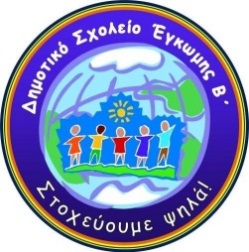 